Online-Shop…    das Bestellformular für: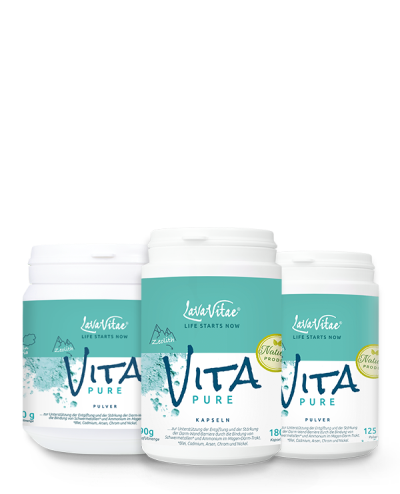 Olivum-Olivenblattextrakt      -      Ecaia-Produkte      -      Xylit-Produkte      -      LavaVitae Zeolith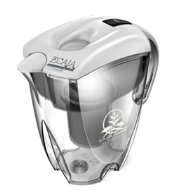 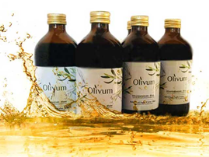 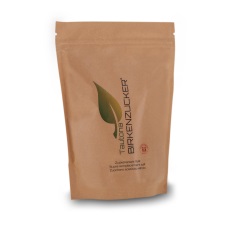 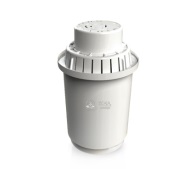 Bitte das Bestellformular ausfüllen, speichern und an peier-wellness@bluewin.ch senden. Herzlichen Dank.   -    Ihre Monika PeierZahlungskondition:Ich sende Ihnen mit dem Paket die Rechnung mit Einzahlungsschein. Sie können diese dann innert 10 Tagen bezahlen auf mein  PC-Konto:  85-612675-6  einzahlen. Monika Peier, Brämenstallstrasse 6, 8184 Bachenbülach  -  Tel. 043 444 00 84 / Handy: 079 635 88 60AnzahlBezeichungEinzelpreisGesamtpreisOlivenblatt-Extrakt Olivum Olivenblattextrakt    (1 Karton à 6 Flaschen  à  500 ml)  120.00LavaVitae -  Produkte400g Dose  Vita Pure (Zeolith-Pulver)  -  zur Bindung von                   Schwermetallen  im Magen-Darm-Trakt.  -  Stärkt die Darmwand-Barriere.90.001 Dose Vita Pure   180 Kapseln45.001 Dose Vita Energy  180 Kapseln - hebt  den  eigenen  Energie-Level                                                 (Rohkaffee, Guarana, Grüner Tee, Rohkakao)45.501 Tube Lava Dental (Zahnpflege mit natürlichem Vulkan-Mineral) 11.50Sanuslife-ECAIA - Produkte1 Stück       Ecaia Filterkartusche60.001 Stück       Ecaia Karaffe inkl. 2 Filter-Kartuschen179.001 Stück       Ecaia Drops  45 ml36.501 Stück       Esori omega3  45 ml    100% pflanzlich 46.501 Stück       Coral Minerals K2     90 Kapseln59.501 Stück       ECAIA+ allhygienis  Hygiene- und  Reinigungsmittel  500 ml49.50Tautona- Birkenzucker (Xylit) -  Produkte1 kg Beutel  Birkenzucker (Xylit) 18.50100 Stück    Birkenzucker  Sticks à 4.5g20.001 Stück        Sante Bio Zahnpasta Myrrhe mit Xylit      7.201 Stück        Spry-Zahnpasta  Minze mit Xylit u. Aloe Vera 8.801 Stück        Dentiste-Zahnpasta Minze  mit Xylit        16.501 Stück        Spry Mundwasser Spearmint mit Xylit           437 ml11.501 Stück        Tautona-Mundwasser Fresh Sensitiv Xylit    460 ml11.501 Dose         Spry-Kaugummi Spearmint  mit 100% Xylit gesüsst12.001 Säckli        Xylinetten Himbeere (Zahnpflege-Bonbons)           60g7.201 Säckli        Xylinetten  Ingwer/Orange (Zahnpflege-Bonbons)   60g7.20Alle Zahnpasten und das Mundwasser sind ohne Fluorid, dafür mit Xylit!Alle Zahnpasten und das Mundwasser sind ohne Fluorid, dafür mit Xylit!1Versandkosten pauschal9.00